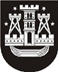 KLAIPĖDOS MIESTO SAVIVALDYBĖS TARYBASPRENDIMASDĖL KLAIPĖDOS VAIKŲ LAISVALAIKIO CENTRO NUOSTATŲ PATVIRTINIMO 2015 m. liepos 10 d. Nr. T2-156KlaipėdaVadovaudamasi Lietuvos Respublikos vietos savivaldos įstatymo 16 straipsnio 3 dalies 9 punktu, 18 straipsnio 1 dalimi ir Lietuvos Respublikos biudžetinių įstaigų įstatymo 6 straipsnio 5 dalimi, Klaipėdos miesto savivaldybės taryba nusprendžia:Patvirtinti Klaipėdos vaikų laisvalaikio centro nuostatus (pridedama).Įgalioti Jolantą Budrienę, Klaipėdos vaikų laisvalaikio centro direktorę, pasirašyti nuostatus ir įregistruoti juos Juridinių asmenų registre.Pripažinti netekusiu galios Klaipėdos miesto savivaldybės administracijos direktoriaus 2011 m. spalio 28 d. įsakymą Nr. AD1-2176 „Dėl Klaipėdos vaikų laisvalaikio centro nuostatų patvirtinimo“.Skelbti šį sprendimą Klaipėdos miesto savivaldybės interneto svetainėje.Savivaldybės meras Vytautas Grubliauskas